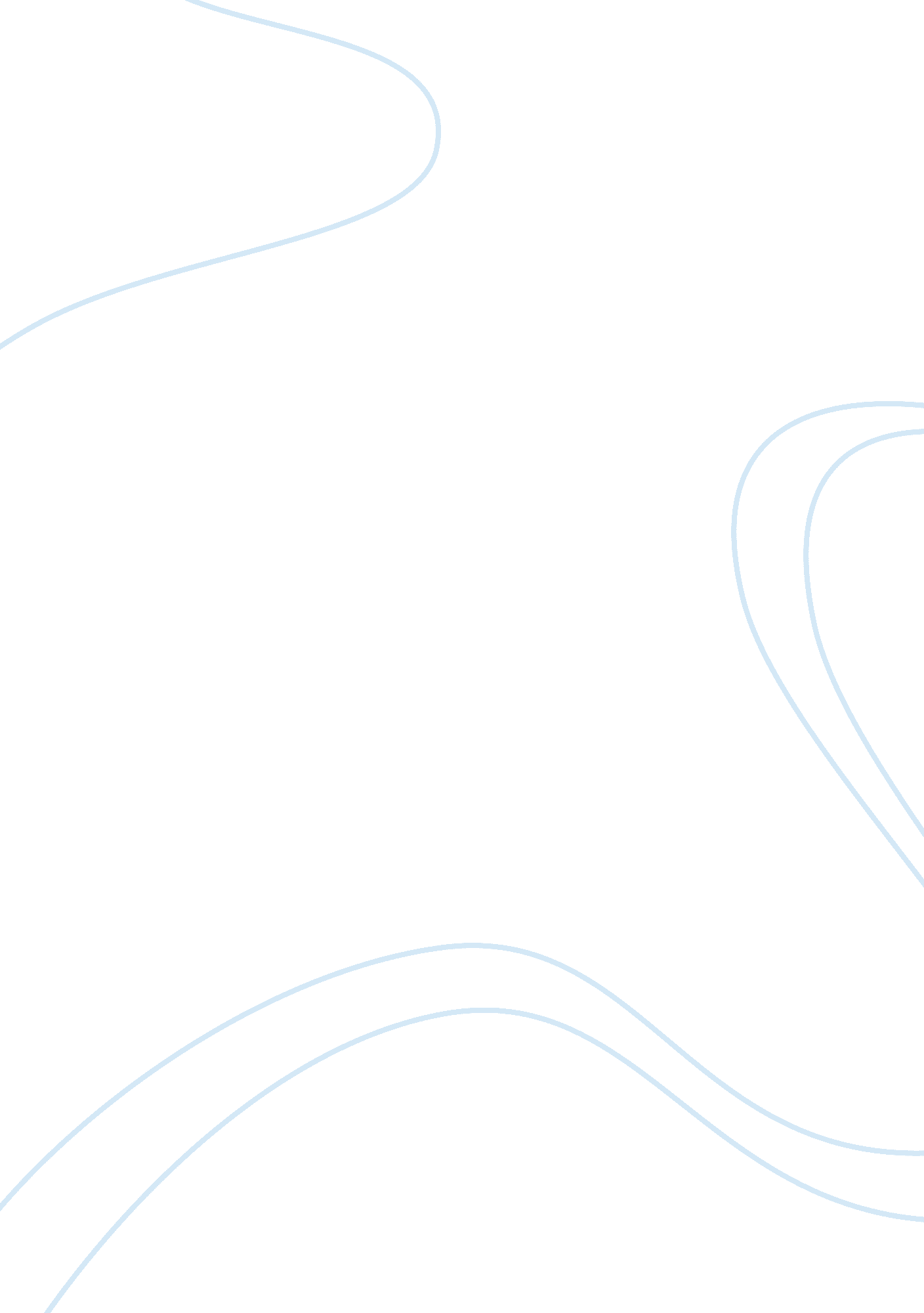 Interpersonal relationship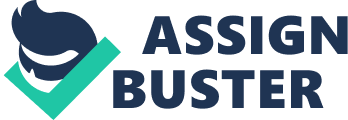 Interpersonal CommunicationSeptember 15. 2013Interpersonal communicating contemplation: When Harry Met Sally When Harry foremost meets Sally. they look truly different. From the really first scene. they argue as they have different positions on the opposite-sex friendly relationships. However. they finally become good friends after they self-disclose their intimate information to each other. However. after their unexpected sex. their relationship becomes awkward. In the terminal. Harry eventually finds out that he loves Sally and uncover his feelings. Over the class of their relationship in the film When Harry Met Sally. Knapp’s phases of interpersonal communicating develop and alteration. Knapp defines the phase of induction as conversation openers. Harry and Sally encounter each other in an unpleasant manner. Sally finds him snoging his girlfriend. Obviously. they are non interested in each other at first as Harry has a girlfriend and Sally is a good friend of her. As a consequence. they do non truly recognize in the auto. Sally tells Harry that they are merely carpool spouses. While driving to New York City. they discuss about opposite-sex friendly relationship. This scene falls into the experimenting phase. From this scene. Harry and Sally get to cognize better of each other’s different feature. Harry thinks that it is impossible to set up a true opposite-sex friendly relationship because sex portion ever gets in the manner. Sally argues him that she does non hold sexual involvement to her male friends. One of Knapp’s four intents of experimenting phase is that it can be an hearing for a future friendly relationship or a manner of increasing the range of a current relationship. Harry and Sally’s relationship does non develop further because they do non happen each other attractive in the experimenting phase After five old ages. they meet in the airdrome and take same plane. At this clip. Harry is traveling to acquire married and Sally is in a relationship. When Harry asked Sally. she refuses to hold dinner with him. Another five old ages subsequently. they meet in the book shop. Both of them are non in the relationship any longer. As they portion the intelligence. their relationship starts in the experimenting phase once more. At this clip. they are truly acquiring closer and their relationship returns further. Self-disclosure plays a major function in the development of their relationship. When they met at the airdrome. Sally did non desire to speak to him. However. when they met in the bookshop. they disclosed their intimate information. Sally’s dissolution with her fellow and Harry’s separation. to each other. They could understand each other as they shared their feelings and wounded Black Marias. From this point of position. Self-disclosure truly helped their relationship to develop farther. However. their relationship jumps around to avoiding phase because they misunderstand their feelings toward each other. At New Year’s Eve party. Harry dances with Sally. Until this point. they are truly good friends to each other. Finally. they find out themselves in a relationship temper. However. being a good friend to each other makes them hesitant as they do non desire to lose each other. Subsequently the film. Sally asks Harry to come over her house because her old fellow is acquiring married. They all of a sudden have unexpected sex and they feel uncomfortable. Sally does non desire to pass clip with him any longer as sex portion truly gets in the manner and it is difficult for them to be friends once more. Sally keeps seeking to avoid him subsequently. Finally. their relationship develops to the bonding phase. Harry goes through hard times as Sally tries to avoid him. During this adversity. Harry realizes that he loves her. He reveals his feelings at the New Year’s Eve party. and Sally accepts him. Their relationship becomes official as they get married. Overall. it was difficult for me to precisely place the Knapp’s phases of interpersonal communicating from Harry and Sally’s relationship throughout the film. Since their relationship does non develop in a typical mode. traveling back and Forth. it besides does non follow the Knapp’s phases of interpersonal communicating. Nonetheless. I truly think that the movie is really good made because it clearly shows how adult male and adult female have different positions. After watching this film. I personally think that being honest is the reply for any relationship. 